Publicado en Madrid el 03/04/2024 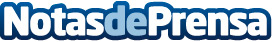 Wabi acerca la flexibilidad a los jóvenes: ahora la edad mínima para suscribirse a un coche es 23 añosLos jóvenes a partir de 23 años y que tengan más de tres años de antigüedad en el carnet de conducir ya pueden suscribirse a un cocheDatos de contacto:Itziar NowakCircus Marketing664245493Nota de prensa publicada en: https://www.notasdeprensa.es/wabi-acerca-la-flexibilidad-a-los-jovenes Categorias: Nacional Viaje Dispositivos móviles Movilidad y Transporte Industria Automotriz http://www.notasdeprensa.es